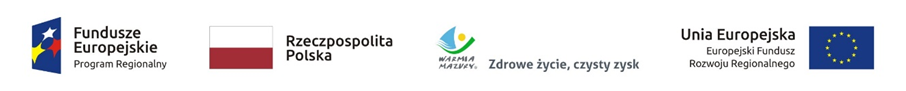 Załącznik nr 1 – formularz ofertowyDane Wykonawcy:Oferta na działania informujące i promujące transport publiczny  w ramach projektu „Rozwój zrównoważonego transportu publicznego w Mieście Ełk”Specyfikacja kosztów:Spot radiowy……………………………………………………………………………………………………………………………….……………………….  ………………………………………………………………………………………………………………………………………………………………………………………………………………………………………………………………………………………………………………………………………………………………………………………………………………………………………………………………………………………………………………………………………………………………………………………………………………………………………………………………………………………………………………………………………………………………………………………………………………………………………………………………………………………..….……  Spot telewizyjny…………………………………………………………………………………………………………………………………………………… …………………………………………………………………………………………………………………………………….…………………………………..…………………………………………………………………………………………………………………………………………………………………………………………………………………………………………………………………………………………….…………………………………………………………………………………………………………………………………………………………………………….…………………………………………………………………………………………………………………………………………………………………………………………………………………………………….……… Artykuły w prasie lokalnej…………………………………………………………………………………………………………………………………….. ……………………………………………………………………………………………………………………………………….………………………………………………………………………………………………………………………………………………………………………………………………….……………… ………………………………………………………………………………………………………………………………………………………………………………………………………………………………………………………………………………………………………………………………………………………………………………………………………………………………………………………………………………………………………………………….……………Ulotki w kształcie autobusu do złożenia………………………………………………………………………………………………………………… ………………………………………………………………………………………………………………………………………………………………………………………..……………………………………………………………………………………………………………………………………………..………………………………………………………………………………………………………………….………………………………………………………………………………………………………………………………………………………………………………………………………………………………………………………………………………………………………………………………………………………………………………………………………………………………………………………………………………………………………………………………………………………………………………………………………………………………………………………….…………………………………………………………………………………………………………………………………………………………………………………………………………………………………………………………………………………………………………………………………………….……………………………………………………………………………………………………………………………………………………Kieszonkowe rozkłady jazdy…………………………………………………………………………………………………………………………………. ………………………………………………………………………………………………………………………………………………………………………………………………………………………….…………………………………………………………………………………………………………………………………………………………………………………………………………………………………………………………………………………………………………………………………………………………………………………………………………………………………………………………………………………………………………………………………………..…………………………………………………………………………………………………………………………………………………………………………………………………………………………………………………………………………………………………………………………………………………………………………………………………………………………………………………………………………………………………………………………………………………………………………………………………………………………………………….…………….…….Administratorem danych osobowych przetwarzanych w Urzędzie Miasta Ełku jest Prezydent Miasta Ełku, ul. Piłsudskiego 4, 19-300 Ełk. Podane w formularzu dane będą przetwarzane wyłącznie w celach, na które oferent wyraził zgodę. Podanie danych jest dobrowolne. Oferent ma prawo dostępu do podanych danych oraz do ich poprawiania, jednocześnie oferentowi przysługuje prawo do odwołania zgody na przetwarzanie jego danych osobowych.Wyrażam zgodę na przetwarzanie moich danych osobowych podanych w pkt. 1 formularza ofertowego w związku z moim udziałem w postępowaniu o udzielenie zamówienia.Wyrażam zgodę na umieszczenie powyższych danych osobowych w bazie adresowej Urzędu Miasta Ełku w celu umożliwienia kontaktu, przekazywania informacji.………………………………………………………………                                      …………………………………………………………             Miejscowość, data                                                                              Pieczęć i podpis OferentaNazwa AdresNIPREGONNr konta bankowegoTelefonFaxE-mailLp.OPIScena jednostkowa (netto)cena jednostkowa (brutto)ilość(szt.)całkowita wartość (netto)całkowita wartość (brutto)12345671.opracowanie, produkcja oraz emisja spotu radiowego........ zł........ zł1........ zł........ zł2.opracowanie, produkcja oraz emisja spotu telewizyjnego........ zł........ zł1........ zł........ zł3.opracowanie i publikacja artykułu w prasie lokalnej........ zł........ zł2........ zł........ zł4.opracowanie i druk ulotek........ zł........ zł10 000........ zł........ zł5.opracowanie i wykonanie kieszonkowych rozkładów jazdy autobusów........ zł........ zł20 000........ zł........ złRazemRazemRazemRazemRazem…………… zł………….. złCałkowita kwota brutto (słownie) - ……………………………………………………………………...…………………………................................................................................................................................................................................................................................................................................................................................................................................................Całkowita kwota brutto (słownie) - ……………………………………………………………………...…………………………................................................................................................................................................................................................................................................................................................................................................................................................Całkowita kwota brutto (słownie) - ……………………………………………………………………...…………………………................................................................................................................................................................................................................................................................................................................................................................................................Całkowita kwota brutto (słownie) - ……………………………………………………………………...…………………………................................................................................................................................................................................................................................................................................................................................................................................................Całkowita kwota brutto (słownie) - ……………………………………………………………………...…………………………................................................................................................................................................................................................................................................................................................................................................................................................Całkowita kwota brutto (słownie) - ……………………………………………………………………...…………………………................................................................................................................................................................................................................................................................................................................................................................................................Całkowita kwota brutto (słownie) - ……………………………………………………………………...…………………………................................................................................................................................................................................................................................................................................................................................................................................................